INITIAL ASSIGNMENTStrategic Management Process Familiarization (100 Points)Requirements:A.  Please read the following textbook sections:     1)  General Environment Analysis:  Review Table 2.1, p. 40; read pp. 43-52.     2)  Industry Environment Analysis:  Review Figure 2.2, p. 53; read pp. 53-61.     3)  Competitor Analysis:  Review Figure 2.3, p. 64; read pp. 63-65.     4)  Value Chain Analysis:  Review Figures 3.3, 3.4, 3.5, pp. 91-93; read pp. 90-94.     5)  Stakeholder Analysis:  Review Figure 1.4, p. 20; read pp. 19-22.     6)  Financial Ratio Analysis:  Review Appendix II, Tables A-1 to A-5 in Introduction to Case          Studies section, pp. C11-C12.     7)  Sustainable Competitive Advantage Analy.:  Review Table 3.5, p. 90; read pp. 81-90.     8)  Business-level Strategies:  Review Figure 4.1, p. 115; read pp. 114-116.     9)  Corporate-level Strategies:  Review Figure 6.1, p. 180; read pp. 179-183.     10)  International-level Strategies:  Review Figure 8.4, p. 248; read pp. 248-252.     11)  Cooperative Strategies: Review Section 9-1a.  Read p. 282.     12)  7S Analysis:  Read pp. 17-25 of Waterman, Peters & Phillips 1980 article in Unit 1 of            Desire2Learn.B.  Please create a three level outline of what you have read as follows (please use the format below):I.  General Environment Analysis	A.  Seven Segments (briefly describe)		1. Elements within Segments (briefly describe)II. Industry Environment Analysis (Five Forces)	A.  Five Forces (briefly describe)		1.  Factors (briefly describe entry barriers and factors that make each force high)III. Competitor Analysis	A.  Five Components		1.  Questions within each ComponentIV. Internal Analysis	A.  Value Chain Analysis		1.  Eight Areas (briefly describe)	B.  Stakeholder Analysis		1.  Three Types of Stakeholders (include examples shown)	C.  Financial Ratio Analysis		1.  Five Ratio Types (briefly describe and include one example for each type)	D.  Sustainable Competitive Advantage Analysis		1.  Resources (two types-briefly describe)		2.  Capabilities (briefly define)		3.  Core Competencies (briefly define)		4.  Competitive Advantage (briefly define)		5.  Sustainable Competitive Advantage (list and briefly describe VRIN criteria)V.  Strategies and Strategy Implementation	A.  Business Level		1.  Five Types (briefly describe)	B.  Corporate Level		1.  Five Levels of Diversification (briefly describe)	C.  International Level		1.  Three Types (briefly describe)	D.  Cooperative		1.  Three Major Types (briefly describe)	E. 7S Implementation Analysis		1.  Seven Areas (briefly describe)The Rubric for Grading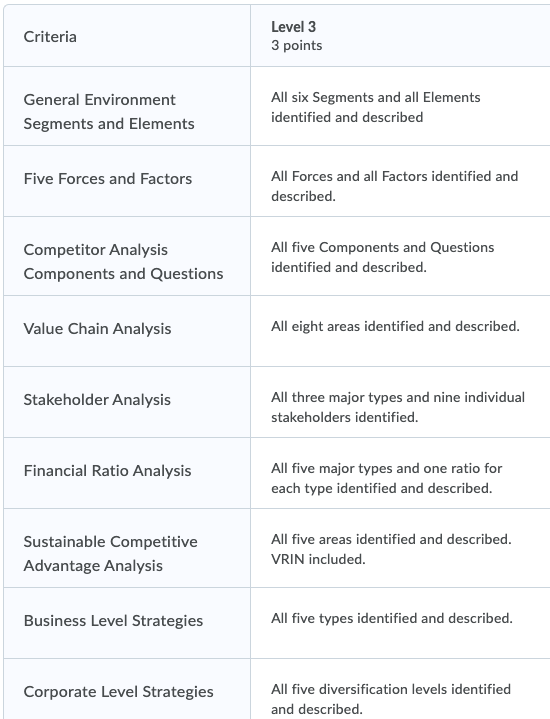 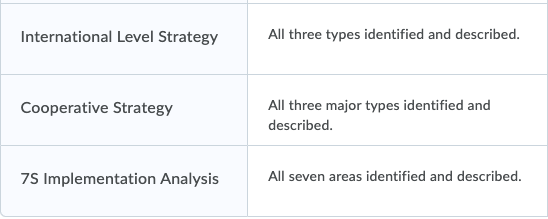 